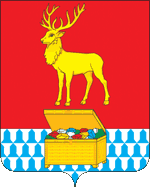  Администрация муниципального района «Каларский район»ПОСТАНОВЛЕНИЕ17 февраля 2020 года										№ 79с. ЧараО проведении IX Каларских краеведческих чтенийВ целях развития краеведческих знаний, сохранения исторических традиций, воспитания у подрастающего поколения любви к родному краю, интереса к его прошлому и настоящему, выявления новых фактов и материалов в истории района, о его памятных местах и людях, руководствуясь статьей 29 Устава муниципального района «Каларский район», администрация муниципального района «Каларский район» постановляет:1. Провести IX Каларские краеведческие чтения 26 марта 2020 года.2. Утвердить положение о проведении IX Каларских краеведческих чтений (Приложение № 1).3. Утвердить состав оргкомитета по проведению IX Каларских краеведческих чтений (Приложение № 2).4. Настоящее постановление вступает в силу на следующий день после дня его официального опубликования (обнародования) на официальном сайте муниципального района «Каларский район» и действует до 31 декабря 2020 года.5. Контроль за исполнением данного постановления возложить на заместителя руководителя администрации муниципального района «Каларский район» - председателя комитета социального развития С.Л. Рошкову.И.о.главы муниципального района «Каларский район» 								С.Л.РошковаПриложение № 1к постановлению администрациимуниципального района «Каларский район»от 17.02.2020 г. № 79ПОЛОЖЕНИЕо проведении IX Каларских краеведческих чтенийКраеведческие чтения – определенный итог научно-поискового творчества жителей Каларской земли, самостоятельного углубленного изучения родного края, его истории, природы и культурного наследия.1. Общие положения1.1. Настоящее Положение определяет порядок организации и проведение IX Каларских краеведческих чтений (далее - Чтения).1.2. Общее руководство и организацию проведения Чтений осуществляет организационный комитет (далее именуется – оргкомитет).1.2.1. Функции оргкомитета:- информирует о проведении Чтений;- назначает сроки и порядок проведения Чтений;- разрабатывает программу проведения Чтений;- организует проведение Чтений в соответствии с Положением;- организует информационную поддержку Чтений; - организует награждение победителей и участников Чтений;- назначает экспертную группу, состоящую из членов оргкомитета (Приложение № 2), для оценивания работ и защиты докладов.1.2.2. Оргкомитет имеет право:- присуждать не все премии;- делить премии между участниками;- назначать специальные и поощрительные призы.1.2.3. Непосредственное проведение итоговой конференции осуществляет Каларский историко-краеведческий музей.2. Цель и задачиЧтения проводятся с целью развития краеведческих знаний жителей Каларского района.Задачи проведения краеведческих чтений:- популяризация краеведческих знаний;- содействие появлению новых фактов и материалов об истории района, его памятных местах, людях, флоре и фауне;- совершенствование разнообразных форм и методов работы по краеведению и художественному творчеству в муниципальном районе «Каларский район»;- формирование творческого мышления и совершенствование познавательной деятельности;- общественное признание результатов творческой, проектной и исследовательской деятельности;- выявление, поддержка и поощрение талантливых людей в районе;- гражданско-патриотическое воспитание населения района на основе краеведческого материала.3. Участники чтенийВ Чтениях может принять участие любой из жителей Каларского района Забайкальского края, направив свою работу (работы) не позднее 20 марта 2020 года.Работы выполняются как индивидуально, так и коллективно.4. Тематика ЧтенийIX Каларские краеведческие чтения в 2020 году проводятся в рамках празднования 75 – летней годовщины Победы в Великой Отечественной войне.Участники самостоятельно определяют тему работ по номинациям, не выходя за рамки цели и задач Чтений. От одного участника принимается неограниченное количество работ. Все представленные работы обязательно должны отражать собственный опыт краеведческих исследований. Подлинные материалы (музейные, архивные и др.) присылать запрещается, можно заменить копиями.Примерные направления для исследований и написания работ: - история образования и развития населенного пункта, история названия улицы поселка (села), история исчезнувших поселков (сел), история предприятий и учреждений;- материалы о людях (или об одном человеке), оставивших свой след в истории района, села, поселка, предприятия, внесших значительный вклад в их развитие (о семейных династиях, орденоносцах, героях войны и труда, почетных гражданах района, руководителях предприятий, председателях сельских советов, поселковых советов, колхозов и т.д.); - особенности, своеобразие флоры и фауны района, экологическое состояние, разнообразие лекарственных растений и красно книжных животных района;- о писателях, поэтах, родившихся, поживавших или проживающих в нашем районе, об истории становления районной газеты «Северная правда»; - легенды и сказания коренного населения нашего района и края;5. Сроки проведенияЧтения проводятся в три этапа:I этап – до 20 марта 2020 года – прием работ от участников;II этап – с 20 марта по 24 марта 2020 года – изучение и оценка работ, определение работ, допущенных к итоговой конференции; III этап – 26 марта 2020 года – проведение итоговой краеведческой конференции, представление работ, награждение победителей.Для участия в Чтениях участники, в срок до 20 марта 2020 года, направляют свои работы по адресу: Забайкальский край, Каларский район, поселок Новая Чара, улица Центральная, дом 1, Каларский историко-краеведческий музей.Материалы принимаются не позднее установленных сроков. Участники самостоятельно решают вопрос доставки работ.6. Номинации, формы представления работ и технические требования6.1. Исследовательская работа Объем основного текста исследовательской работы не должен превышать 15 печатных листов, объем приложений (фотографии, иллюстрации, схемы, таблицы и т.д.) может быть любым.Работы представляются на бумажном и электронном носителях.Требования к печатным материалам: высота кегля – 14; межстрочный интервал – 1,5; поля – со всех сторон – , формат А-4.Требования к электронным носителям: программы и файлы не должны содержать вредоносных вирусных программ.Каждый доклад должен состоять из следующих частей: титульный лист, введение, основная часть, заключение, список источников и литературы, приложения.На титульном листе указываются:- тема исследования (должна конкретно отражать суть исследования, его содержание);- фамилии и полные имена и отчества всех автора (ов);- название образовательного учреждения (полностью), класс – если есть;- фамилия, имя, отчество (полностью) научного руководителя – если есть, должность и место его работы.Во введении:- должен быть дан лаконичный ответ на вопрос, что побудило автора обратиться именно к этой теме;- обозначены цель и задачи работы; - необходимо написать о том, как работал автор (коллектив авторов), перечислить этапы сбора материала и написания работы.Основная часть доклада может состоять из глав и параграфов. В ней приводится основная информация по теме, излагается фактический материал, делаются выводы. В основной части обязательно должны быть сноски на источники информации (письменные - делопроизводственные и личные документы, опубликованные воспоминания, газетные публикации; устные сведения - рассказы местных жителей; фотографии, предметы и т.п.). Сноски могут быть внутри текстовые в скобках после изложения сведений, например: «...по словам, местной жительницы Корниловой И.Р., последний дом в селе сломали в 1985 г…». (Записано со слов Корниловой И.Р., жительницы с.Чара, Каларского района, Забайкальского края). И постраничные, которые оформляются внизу на каждой странице работы и нумеруются. Сноски на источники должны подтверждать все факты, цифры, другие конкретные данные.При цитировании или пересказе работ других исследователей (краеведов, журналистов) также делаются сноски.В тексте доклада необходимо разграничивать своё мнение и мнение другого исследователя. Это можно сделать словами «по мнению местного краеведа Иванова ...», или «я согласен (не согласен) с точкой зрения...».Заключение обычно составляет 1/10 часть доклада, представляет собой обобщающий вывод ко всей работе.Список источников и литературы оформляется в алфавитном порядке и состоит из двух частей: списка источников и списка литературы. Список желательно оформить в соответствии с требованиями ГОСТа. Пример оформления ссылок на источники и литературу:- Ссылка на статью в журнале, сборнике, газете:Иванов И.И. Как собрать досье для составления родословной семьи//Родина. 1991. № 5. С. 35.- Ссылка на архивные материалы:Государственный архив Читинской области. Ф. 1334. Оп. 39. Д. 980. Л. 1. Далее ГАЧО.ГАЧО. Ф. 2. Оп. 1. Д. 2435. Л. 55, 65.- Ссылка на Интернет: Эвенки Забайкалья — статья К. Г. Слиньковой в Эвенкитеке //evenkiteka.ru/ evenki-zabaykalyaВ часть «Приложения» могут входить: таблицы, копии документов, фотографии, иллюстрации, схемы, (в том числе генеалогические), стихи, устные воспоминания и другие материалы. Надо помнить, что в Приложения должны попасть только те материалы, на которые в тексте доклада есть ссылки. Все приложения должны быть атрибутированы, т.е. каждому приложению дается название и порядковый номер, согласно которому их и прилагают к работе. При ссылке на приложение в тексте доклада указывается порядковый номер приложения (например: «смотри Приложение 1»).Работы, представленные на конкурс, не рецензируются и не возвращаются.6.2. Фото-презентации и видеофильмыТребования к презентации:Работы представляются на электронном носителе.Презентация должна содержать:- слайд об авторах;- слайд, содержащий краткую аннотацию работы;- ссылки на источники информации;- продолжительность — не более 10 минут. Работа может содержать ссылки на тексты в формате Word.При использовании звуковых эффектов авторы ориентируются на стандартные звуковые карты.В структуре и дизайнерском решении авторы руководствуются собственными соображениями, исходя из поставленной задачи.Требования к фильму: - продолжительность — до 15 минут;- носитель — диск DVD, на котором не должно быть посторонних записей, кроме фильма, представляемого на конкурс;- приветствуется размещение в начале фильма титров. На конверте диска должно быть указано:- название презентации/фильма;- имя и фамилия автора (авторов) полностью;- наименование студии, клуба, ОУ, на базе которого сделана работа;- Ф.И.О. руководителя кружка, клуба (если есть).Презентация/видеофильм сопровождается аннотацией на бумажном носителе (объем - не более трех страниц печатного текста), в которой необходимо отразить:- продолжительность презентации/фильма;- основные технические характеристики;- авторский коллектив;- возраст создателей презентации/фильма;- место и время съемок (для фильма);- краткое содержание, цель.Все сопроводительные материалы представляются на бумажном и электронном носителе. Печатный материал (приложения) выполняется на бумаге формата А4, шрифт 14, межстрочный интервал 1,5, все поля – .Работы, выполненные с отклонениями от перечисленных требований, к рассмотрению не принимаются.Право коммерческой и некоммерческой демонстрации фильмов (а также их фрагментов), представленных на конкурс, разрешается только с уведомления автора, с обязательным упоминанием его имени.7. Требования к публичной защите работ на краеведческих чтениях и критерии оцениванияДля публичной защиты работ на итоговой конференции участнику необходимо подготовить доклад не более 10 минут, в котором необходимо отразить: название выбранной темы и её актуальность, поставленные цели и задачи, изученную литературу, структуру основной части, сделанные в ходе работы выводы. Ответы на вопросы экспертной группы, поставленные в пределах темы работы завершают процедуру её защиты.При публичной защите доклады в номинации «Исследовательская работа» могут сопровождаться компьютерной презентацией, выполненной в программе Power Point. Титульный слайд должен содержать тему работы, сведения об авторе и руководителе. Не следует злоупотреблять анимационными эффектами. Презентация должна иллюстрировать основные положения работы, а не дублировать ее основной текст. Данная презентация не является участником номинации «Фото-презентации и видеофильмы».Работа и её защита оценивается по следующим критериям: - полнота раскрытия темы работы и выступления; - соответствие заявленным целям и задачам; - наличие элементов исследования (поисковой деятельности) или обобщения материала автором; - эффективное и грамотное использование иллюстративных средств; - качество ответов на вопросы (эрудиция); - соблюдение регламента выступления; - грамотность устной речи; - культура и соответствие оформления работ Положению.В соответствии с этими критериями каждый член экспертной группы оценивает работу и выступление каждого участника и заполняет соответствующую ведомость. Оценки членов жюри суммируются по каждому участнику и подводятся предварительные итоги, которые передаются в Оргкомитет. Оргкомитет подводит окончательные итоги и определяет победителей и призёров.8. Награждение участников конференцииУчастники чтений награждаются дипломами, грамотами, благодарственными письмами, памятными подарками или премиями. Оргкомитет вправе определить лучшие работы и принять решение о присуждении особой премии или памятного подарка.Материалы лучших исследовательских работ будут частично опубликованы в газете «Северная правда»._______Приложение № 2к постановлению администрациимуниципального района «Каларский район»от 17.02.2020 г. № 79Состав оргкомитета по проведениюIX Каларских краеведческих чтенийСостав оргкомитета:Симонова А.А. – заместитель председателя комитета социального развития администрации муниципального района «Каларский район» -  председатель оргкомитета;Бастрыкина Н.И. – директор Каларского историко-краеведческого музея – заместитель председателя;Максименко М.А. – старший научный сотрудник Каларского историко-краеведческого музея – секретарь оргкомитета;Донина О.И. – ведущий специалист отдела управлением образования – член экспертной группы; Малых В.В. – директор МУК Каларской межпоселенческой центральной библиотеки – член экспертной группы;Ферко П.М. – член Союза журналистов – член экспертной группы;Давыденко Г.И.  – старожил района – член экспертной группы;Аверчук Л.В. – старожил района – член экспертной группы;Машукова Т.И. – старожил района – член экспертной группы;Кузнецова Н.В. – старожил района – член экспертной группы;Венцель И.Г.  – учитель истории – член экспертной группы;Жуйкова О.С.  – учитель географии – член экспертной группы;Зайсунова И.Г.  – учитель географии – член экспертной группы;Логвиненко С.Д. – учитель краеведения – член экспертной группы.